Общие тенденции на рынке агрострахованияВ разгар введения режима ЧС в регионах, агростраховщики, теряющие объемы страхования, продолжают убеждать государство в необходимости выделения средств на страхование урожая, аргументируя тем, что в ряде регионов средства, выделяемые из бюджета на устранение ущерба от ЧС, значительно превышают субсидии, выделяемые на страхование. Впрочем, есть другой дисбаланс: государство тратит на субсидии больше, чем аграрии получают страховых возмещений.А.Ткачев представил проект распоряжения о распределении средств на компенсацию пострадавшим от ЧС в 2016 г. сельхозпроизводителям 9 регионов. Общий объем компенсации составит 1,3 млрд руб.По мнению председателя аграрного комитета Совета Федерации М.Щетинина, совершенствования требуют вопросы защиты прав сельхозпроизводителей в отношениях со страховщиками, повышения уровня конкуренции на агростраховом рынке и упрощения процедуры получения субсидий и заключения договоров страхования. На 21 сентября запланировано совещание по вопросу совершенствования законодательства в сфере агрострахования. Сенатор пригласил к участию все заинтересованные стороны.Региональные рынки агрострахованияРостовская область установила очередной всероссийский рекорд по сбору урожая. Причины успеха – не только благоприятная погода, но и принятые меры по развитию и поддержке растениеводства. В области начали развивать агрострахование. В 2016 году регион входил в пятерку лидеров по уровню застрахованности во многом благодаря целенаправленным мерам со стороны руководства региона, изыскавшего возможность в 2016 г. усилить господдержку агрострахования при отсутствии дополнительного федерального субсидирования. Как заявил губернатор, с областного минсельхозпрода будет требоваться максимальное страхование посевов, особенно в рискованных зонах.Неблагоприятные погодные событияВ Республике Карелия из-за неблагоприятных погодных условий этого лета темпы заготовки кормов значительно ниже прошлогодних.В связи с выпадением сверхнормативного количества осадков на территории Амурской области уборка ранних зерновых затянулась. Наблюдается переувлажнение почвы, засорение уборочных площадей сорняками, прорастание зерна в колосе. Все эти негативные факты привели к недобору урожая. Режим ЧС в связи с почвенной засухой в Бурятии объявлен уже в 14 районах. Предварительно от засухи погибло 39,8% посевов зерновых культур или 28 809 га. Затраты составили 210,3 млн руб. Кормовые пострадали на площади 7336 га или 11,8% от посевов (затраты – 36,2 млн руб.), картофель – на 80 га или 0,5 % от посевов (затраты – 5,2 млн). По данным космомониторинга НСА, на юге Волгоградской области вследствие высокого температурного фона и отсутствия существенных осадков с июня показатели развития растений упали ниже средних многолетних значений, и до конца июня и в июле рост не наблюдался. В Ставропольском крае на северо-востоке отмечалось резкое снижение показателей развития растений с середины июня из-за отсутствия существенных осадков на фоне повышенного температурного фона. В Томской области уборочную кампанию сдерживают дожди.В Кунгурском районе Пермского края ущерб от холодного лета-2017 по оценкам составил не менее 80 млн руб. Из-за постоянных дождей снизилось качество кормов, начались проблемы с заготовкой сена, сгнили овощи. Были повреждены 5 тыс. га, что составляет около 7% посевной площади. На территории муниципалитета объявлена ЧС. Сельхозпроизводители готовят документы, экономические обоснования ущерба. Документы будут переданы в министерство сельского хозяйства Пермского края.Выпавший в Крыму на прошедшей неделе град повредил более тыс. га садов в среднем на 100 млн руб.Подготовлен пакет документов и будет принято решение о компенсации.Режим ЧС в агрохозяйствах Башкирии из-за гибели посевов от непогоды действует уже в 37 из 54 районов. Предварительный ущерб превысит 500 млн руб.Эпизоотическая обстановкаНовости Национального союза агростраховщиковВ целях оперативного реагирования на вопросы застраховавших урожай сельхозпроизводителей, касающиеся их взаимодействия со страховыми компаниями-членами НСА при урегулировании убытков, НСА создал комиссию по мониторингу объявленных в регионах ЧС, а также открыл «горячую линию». Также НСА направил в региональные органы управления АПК запрос с просьбой предоставить информацию об объемах и причинах потери урожая.Новости страховых организаций – членов НСАСаратовский филиал компании РОСГОССТРАХ застраховал 3 920 голов голштинской породы коров крупного сельскохозяйственного предприятия на сумму более чем 220 млн руб.Публикации11 августаПогодные условия стали причиной сложной ситуации с заготовкой кормов для животноводства В Республике Карелия10 августа 2017 года в Министерстве сельского, рыбного и охотничьего хозяйства Республики Карелия проведено планерное совещание с руководителями сельскохозяйственных предприятий.Основным вопросом совещания стала сложная ситуация, сложившаяся в республике с заготовкой кормов для животноводства.Отмечено, что из-за неблагоприятных погодных условий этого лета темпы заготовки значительно ниже прошлогодних.Руководители сельскохозяйственных предприятий внесли предложение рассмотреть вопрос о предоставлении дополнительных мер государственной поддержки для приобретения недостающего количества кормов за пределами республики.Источник: Министерство сельского, рыбного и охотничьего хозяйства Республики КарелияПогодные условия затруднили уборку ранних зерновых в хозяйствах Амурской областиВ связи с создавшимися погодными условиями на территории Амурской области (за первую декаду августа выпало от полутора до трех с половиной норм осадков в зависимости от районов области) уборка ранних зерновых затянулась. К уборке ячменя область преступила в третьей декаде июля, практически с первых чисел августа уборка остановилась по причине сильных дождей на всей территории области, что привело к переувлажнению почвы, засорению уборочных площадей сорняками, особенно на ячмене. В ряде хозяйств области отмечено прорастание зерна в колосе.Все эти негативные факты привели к недобору урожая. Первые намолоты ячменя по области составляли в пределах 23 ц/га, при перестое урожайность ячменя упала до 15 ц/га и ниже.В создавшихся условиях сельхозтоваропроизводители области стараются использовать на уборке каждый погожий час. На наиболее засоренных участках проводится десикация посевов, либо раздельный способ уборки.Первоочередной задачей перед аграриями области стоит обеспечение семенами зерновых под посев 2018 года. Министерство сельского хозяйства области рекомендовало хозяйствам своевременно, до 01.09.2017, подать заявки и заключить договора с семеноводческими хозяйствами области на поставку семян высших репродукций.Уборка зерновых продолжается.Справочно: Согласно рабочего плана на проведение уборки ранних зерновых культур уборочная площадь составляет 176 тыс. га, в том числе ячмень - 35 тыс. га, пшеница - 114 тыс. га, овес - 27 тыс.га. Для обмолота данных площадей, на имеющуюся уборочную технику требуется 8 рабочих дней. На сегодня убрано 32 тыс. га ранних зерновых, что составляет 18 %, в том числе ячменя - 27 тыс. га (77 %, пшеницы - 4 тыс. га (3%), овса – около 1 тыс.га (3 %).Источник: Министерство сельского хозяйства Амурской областиО регистрации африканской чумы свиней (АЧС) на территории Саратовской областиЭпизоотическая ситуация по опасным болезням животных в мире с 5 по 11 августа 2017 г13 августаПочти половина посевов зерновых погибла от почвенной засухи в БурятииРежим ЧС в связи с почвенной засухой в Бурятии объявлен уже в 14 районах. С 10 августа список пополнили Кабанский и Тарбагатайский районы. Без их учета, по предварительным данным, от засухи погибло 39,8% посевов зерновых культур или 28 809 гектаров, сообщает министерство сельского хозяйства и продовольствия РБ. Затраты составили 210,3 миллиона рублей.Кормовые пострадали на площади 7336 гектаров или 11,8 % от посевов (затраты – 36,2 миллиона рублей), картофель – на 80 гектарах или 0,5 % от посевов (затраты – 5,2 миллиона). - В этом году засуха отличается от предыдущих лет – местами всё же прошли дожди, - отметил и.о зампреда правительства Даба-Жалсан Чирипов.- Главам районов, начальникам сельхозотделов нужно как можно внимательнее отнестись к уборке урожая, держать на пульсе текущие работы – как можно чаще бывать на полях, лугах хозяйств и делать всё возможное для того, чтобы сельчане видели работу муниципалитетов своими глазами. Это подстегнёт аграриев к работе.В хозяйствах всех категорий заготовлено 85,5 тысяч тонн грубых и сочных кормов (11,3% от плана), что соответствует 37 тысячам тонн в кормовых единицах.  В целом по республике на одну условную голову заготовлен 1 центнер кормовых единиц. Скошены травы на площади 75,3 тысяч и гектаров, из них убрано 69,7 тысячи, что составляет 16,5% от планируемого, заготовлено 78,8 тысячи тонн сена (12,5 %). К сведению, в прошлом году на аналогичную дату было скошено 68 тысяч гектаров, заготовлено 117 тысяч тонн сена.- К заготовке сена приступили все районы республики. Хорошими темпами кормозаготовка идёт в Кабанском (53,7% от плана), Бичурском (44%), Северо-Байкальском (36%). Отставание зафиксировано в Тункинском (0,3% от плана), Еравнинском (0,5%), Селенгинском (1,9%).К закладке сенажа приступили хозяйства в трёх районах республики: Бичурском – КФХ «Афанасьев С.Б.», Джидинском – СПК «Баян» и Кабанском – ФГУП «Байкальское», СПК «Твороговский» и ООО «Рубин». Ими заложено 1,6 тысяч тонн сенажа, что составляет 11,8% от плана. К закладке силоса приступили четыре хозяйства  ФГУП «Байкальское», СПК «Твороговский» и ООО «Рубин». На текущую дату заготовлено 4,9 тысячи тонн силоса, что составляет 24,7 % к плану.Источник: ИА «Восток-Телеинформ»14 августаАграрии остались без страховщиковКомпании не теряют надежды продолжить выплатыВ разгар введения режима ЧС в регионах агростраховщики, стремительно теряющие рынок, продолжают убеждать государство в необходимости выделения средств на страхование урожая. Одним из последних аргументов стала статистика по Дальнему Востоку: средств, выделенных из бюджета за пять лет на устранение ущерба от ЧС — 3,2 млрд руб.,— хватило бы, чтобы застраховать посевную площадь, втрое превышающую имеющуюся в регионе. Впрочем, статистика выплат не на стороне компаний — государство тратит на субсидии больше, чем аграрии получают от страховщиков в качестве возмещения ущерба.По подсчетам Национального союза агростраховщиков (НСА), на Дальнем Востоке, страдающем от паводка, по итогам первого полугодия 2017 года число хозяйств, застраховавших урожай по схеме господдержки, сократилось в 6,7 раза в сравнении с тем же периодом 2016 года. На порядок сократилось и число заключенных договоров страхования: 19 против 165.По словам президента НСА Корнея Биждова, общая задолженность органов управления АПК ДФО по субсидированию заключенных в 2016 году договоров страхования составляет более 54 млн руб. «Катаклизмы на Дальнем Востоке повторяются довольно часто,— говорит господин Биждов,— однако в этом году из-за включения поддержки на страхование в “единую” субсидию и неготовности по состоянию на 10 августа нормативной базы даже регионы, запланировавшие расходы на страхование, не могут это сделать».С 2012 по 2016 год связанные с чрезвычайными ситуациями прямые выплаты из бюджета аграриям Дальнего Востока превысили более 3,2 млрд руб, а субсидии на агрострахование — 173,5 млн руб. В НСА оценивают: если бы среднегодовые бюджетные выплаты по возмещению ущерба аграриям от ЧС шли на поддержку страхования посевов, охват страхованием составил бы 5,5 млн га, что втрое больше общей посевной площади региона. В реальности в 2016 году страховой защитой было охвачено только 283 тыс. га, или 15% от всей площади. По итогам первого полугодия 2017 года, по данным НСА, посевная площадь по договорам страхования на Дальнем Востоке снизилась еще в 11 раз, до 24,6 тыс. га.В целом, по подсчетам союза, 55 ЧС за пять лет (с 2012 по 2016 год) по основным аграрным округам в стране обошлись государству в 13,4 млрд руб. Впрочем, речь идет о периоде, когда аграрии еще были защищены страхованием, на которое государство потратило за тот же срок 15,4 млрд руб.,— а сами компании, по данным ЦБ, за тот же период в целом по всей стране выплатили 14,1 млрд руб. (что связано со страхованием только катастрофических рисков в АПК). В этом году уже объявлено 14 ЧС в пяти аграрных округах — но выплаты по ним пройдут в основном уже без участия страховых компаний.Татьяна Гришина, Евгения КрючковаИсточник: КоммерсантНСА: погода неблагоприятно сказалась на развитии посевов на юге Волгоградской области и на востоке Ставропольского краяНациональный союз агростраховщиков оценил с помощью инструмента космического мониторинга состояние сельскохозяйственных посевов на полях юга России.По словам президента НСА Корнея Биждова, опасение вызывает состояние культур на юге Волгоградской области – в Котельниковском, Октябрьском и Ленинском районах. С середины июня на этой территории фиксировалось снижение показателей развития ниже средних многолетних значений, и в дальнейшем – до конца июня и в июле - рост этого индекса не наблюдался. Причина - высокий температурный фон в июне-июле и отсутствие существенных осадков со второй половины мая до первой декады июня, а затем с третьей декады июня до начала августа. Наиболее критичная ситуация с сельскохозяйственными культурами сложилась в Светлоярском районе, где показатели вегетационного индекса в течение всего периода вегетации не превысили средние значения, а начиная с третьей декады июня наметилась устойчивая тенденция к их снижению. В итоге к середине июля индекс вегетационного развития составлял 0,27, что свидетельствует о неудовлетворительном состоянии культур. Причина та же – высокий температурный фон и отсутствие существенных осадков в конце июня и в июле. Прошедшие 10 и 14 июня ливневые дожди на тот момент только усугубили ситуацию.В Ставропольском крае вызывает опасения состояние культур в районах на северо-востоке региона. Это Левокумский, Нефтекумский, Курский и Арзгирский районы. Здесь отмечалось резкое снижение показателей развития растений с середины июня. Причина - отсутствие существенных осадков на фоне повышенного температурного фона. «В хозяйствах этих районов рассчитывать на хороший урожай земледельцам не стоит, могут возникнуть проблемы с качеством намолоченного зерна, которое может оказаться на 2-3 класса ниже, чем обычно. Стоимость зерна 4-5 класса невысока, его можно использовать только как фураж, - говорит Корней Биждов. – К сожалению, в таком случае сельхозпроизводители не получат тот доход, на который рассчитывали».Источник: Национальный союз агростраховщиковВ выходные дни в селе Тавричанка Любинского района произошел падеж свинейВ личном подворье гражданки А.М. Долгопол содержалось 8 голов свиней.12 августа в личном подсобном хозяйстве гр. А. М. Долгопол села Тавричанка Любинского района произошел падеж свиньи в возрасте 1 года. Анализ пробы патматериала в Омской областной ветеринарной лаборатории показал положительный результат на АЧС. В данном личном подворье содержалось 8 свиней. Сейчас там проводятся ограничительные мероприятия.На основании зафиксированного случая АЧС Главным управлением ветеринарии Омской области подготовлены проекты: указ Губернатора об установлении ограничительных мероприятий (карантина) на территории отдельных муниципальных образований (с. Тавричанка Любинского района) и распоряжение Правительства Омской области об организации отчуждения животных на территории отдельных муниципальных образований.В первую угрожаемую зону включены с. Тавричанка и д. Ивановка Любинского района Омской области.НА сегодняшний день в 9 районах Омской области (Любинском, Омском, Саргатском, Таврическом, Горьковском, Оконешниковском, Нижнеомском, Кормиловском, Тюкалинском (п. Оброскино) и на территории города Омска – Октябрьском (п. Крутая Горка), Советском (п. Береговой, м/р Николаевка, м/р Александровка) округах , попавших в первую угрожаемую зону, отчуждено 9,8 тысяч голов свиней общим весом 635,6 тонн.В ежедневном режиме ведется работа по предупреждению распространения и ликвидации очагов африканской чумы свиней во всех районах области и города, проводятся сходы граждан, ведется разъяснительная работа, проверяются городские рынки, места несанкционированной торговли, придорожные кафе, раздаются листовки и памятки жителям с подробной информацией об АЧС.В рамках проведения мероприятий по профилактике АЧС Управлением Роспотребнадзора по Омской области были проведены внеплановые проверки в отношении 145 объектов, занимающихся оборотом мяса и мясной продукции, в том числе в 19 выявлена обезличенная продукция, с реализации снято более 396 кг продукции.Напомним, что  7 августа первые компенсационные выплаты получили 87 граждан деревни Верблюжье Саргатского района, где впервые был зарегистрирован очаг заражения АЧС. На их лицевые счета поступило более 1,7 млн. рублей.  В ближайшее время компенсацию получат жители села Новоархангелка Любинского района. Всего из резервного фонда Правительства Омской области на выплату компенсаций гражданам, пострадавших от АЧС, выделено 100 млн. рублей. Также для того, чтобы граждане могли дальше заниматься сельским хозяйством, содержать поголовье, сегодня можно по льготной цене приобрести больше 2 тыс. голов птицы: гусей, уток, индейку, индоуток, бройлеров. Кроме того, крупные сельхозпредприятия подготовили для реализации около 350 бычков и 150  телок.По всем интересующим вопросам, связанным с ситуацией по АЧС,  можно обращаться по телефонам горячей линии в Главное управление ветеринарии: 8 (3812) 53-35-05, 53-29-21; 53-23-19 и в оперативный штаб по ликвидации последствий биолого-социальной чрезвычайной ситуации Министерства сельского хозяйства и продовольствия Омской области: 8 (3812) 35-72-65.Источник: Министерство сельского хозяйства и продовольствия Омской области15 августаУборочную кампанию в Томской области сдерживают дождиПо данным Департамента по социально-экономическому развитию села, на 15 августа в области убрано 7 тыс. га зерновых и зернобобовых культур (3,7% к плану). В регионе намолочено 18,7 тыс. тонн зерна при средней урожайности 26,6 ц/га. В лидерах по темпам работ – Кожевниковский район, где убрано 4,5 тыс. га (6,5%) и заложено в закрома свыше 11,7 тыс. тонн зерна.В регионе продолжается заготовка кормов для животноводства. К предстоящей зимовке скота аграрии Томской области запасли 76,5%, или 23 центнера кормовых единиц при плане в 31,4 ц. Лучшие результаты показывают сельхозорганизации Томского района, в которых запасли 30 центнеров (87,9%) на условную голову скота. Высокие темпы работ удерживают личные подворья, где план выполнен на 72,6% – заготовлено на зиму 74,3 тыс. тонн сена.Впереди у животноводов – заготовка силоса, которая начнется по мере созревания главной кормовой культуры – кукурузы. Обычно срок ее уборки подходит к концу последнего летнего месяца, сразу после первых заморозков.Наряду с заготовкой кормов аграрии ведут подготовку почвы под урожай будущего года. Зябь пашут в Асиновском, Бакчарском, Кожевниковском, Кривошеинском, Первомайском и Шегарском районах – работы проведены на первых 3000 га.В Кожевниковском и Томском районах уже сеют озимую рожь. К сегодняшнему дню сельхозпредприятия «Вороновское» и «Спас» под урожай 2018 года серыми хлебами засеяли более 1,3 тыс. гектаров.Источник: ОГБУ «Аграрный центр Томской областиПермские чиновники подсчитали ущерб от холодного летаПогода оставила жителей Кунгурского района без денег и еды.Руководство Кунгурского района Пермского края подсчитало ущерб от холодного лета-2017. По оценкам чиновников, погодные условия отняли у сельхозпроизводителей не менее 80 миллионов рублей.Из-за постоянных дождей значительно снизилось качество кормов, начались проблемы с заготовкой сена, а в переувлажненной почве сгнили овощи. В общей сложности оказались повреждены 5 тысяч гектаров, что составляет около 7% посевной площади. На территории муниципалитета объявлена чрезвычайная ситуация.«Сейчас сельхозпроизводители занимаются подготовкой документов, экономических обоснований понесенного ущерба. Документы будут переданы в министерство сельского хозяйства Пермского края, где будут принимать решение о порядке выделения и объеме компенсаций», — рассказала порталу «Properm.ru» замглавы райнной администрации Светлана Черникова.Напомним, что на территории района функционируют ряд крупных сельскохозяйственных предприятий, общая выручка которых за первые шесть месяцев 2017 года составила 1,7 миллиарда рублей.Источник: ИАА "URA.Ru"РОСГОССТРАХ в Саратовской области застраховал коров голштинской породы на более чем 220 млн рублейСаратовский филиал компании РОСГОССТРАХ застраховал поголовье черно-пестрого крупного рогатого скота, принадлежащее крупному сельскохозяйственному предприятию. Голштинская порода является одной из наиболее распространенных в российском поголовье коров и отличается высокой молочной продуктивностью.По условиям договора под страховой защитой компании будут находиться 3920 голов животных. Договор включает в себя полный пакет рисков: гибель, падеж, вынужденный убой животных в результате болезней, стихийных бедствий, пожара и др.Сумма ответственности компании РОСГОССТРАХ составила более чем 220 млн рублей.«Страхование крупного рогатого скота должно быть удобным и достаточно простым. Невысокая стоимость договора, гибкие тарифы, простота оформления, возможность рассрочки делают наши программы удобными и доступными для страхователей», — отмечает директор Саратовского филиала компании РОСГОССТРАХ Вадим Бурмистров.Источник: РосгосстрахРоссельхознадзор высылает в Омск эмиссара для борьбы с африканской чумой свинейСоветник руководителя Россельхознадзора Никита Лебедев проведет в Омской области совещание по ликвидации африканской чумы свиней.Как сообщили в Россельхознадзоре, чиновника отправляют в Омск в связи с осложнением эпизоотической обстановки по африканской чуме свиней (АЧС). Отметим, что эпидемия продолжается в регионе второй месяц, и остановить ее распространение местным властям пока не удалось.Более того, болезнь захватывает все новые территории. Так, 12 августа в селе Тавричанка Любинского района погибла годовалая свинья. Анализ пробы патологического материала в Омской областной ветеринарной лаборатории подтвердил заражение АЧС. Всего в пострадавшем подворье содержалось восемь свиней. Сейчас там проводятся т.н. ограничительные мероприятия, — сообщили в региональном минсельхозе. В первую угрожаемую зону включены с. Тавричанка и д. Ивановка Любинского района Омской области.В настоящее время в девяти районах Омской области (Любинском, Омском, Саргатском, Таврическом, Горьковском, Оконешниковском, Нижнеомском, Кормиловском, Тюкалинском (п. Оброскино) и на территории города Омска — в Октябрьском (п. Крутая Горка) и в Советском (п. Береговой, м/р Николаевка, м/р Александровка) округах, попавших в первую угрожаемую зону, — «отчуждено» 9,8 тысяч голов свиней общим весом 635,6 тонн.Из резервного фонда правительства Омской области на выплату компенсаций выделено 100 млн рублей.Горячая линия по АЧС в Главном управлении ветеринарии Омской области: 8 (3812) 53-35-05, 53-29-21; 53-23-19Оперативный штаб по ликвидации последствий биолого-социальной чрезвычайной ситуации Министерства сельского хозяйства и продовольствия Омской области: 8 (3812) 35-72-65.Источник: Россельхознадзор16 августаВ Приморье оценили предварительный ущерб сельскому хозяйству от паводкаПредварительный ущерб, нанесенный паводком сельскому хозяйству Приморья, составляет 133 млн рублей, сообщил журналистам губернатор края Владимир Миклушевский."По мере плотной работы в полях сумма ущерба снизилась, потому что сумма ущерба не подтвердилась или подтвердилась частично, либо вода в поле стоит, и ещё трудно определить ущерб. Поэтому сегодня со 180 миллионов снизился (ущерб – прим.) до 133", — сказал губернатор.
Он отметил, что в крае надо разрабатывать план противопаводковых мероприятий.Основные аварийно-восстановительные работы в подтопленном Приморье власти планируют завершить до конца этой недели."В том числе расчистка русел рек, восстановление плотин и дамб после прошлых паводков – это было сделано, но таких мест много. Везде надо разрабатывать такие мероприятия. Где-то надо дамбу делать, где-то дамбой будет служить дорога, где-то водопропуск труб увеличить. Было дано поручение Минприроды, мы совместно отработаем эти поручения и будем их выполнять", — добавил губернатор.Мощные ливни в начале прошлой недели вызвали масштабный паводок в Приморье. По данным властей, всего в зону стихии в крае попали 34 населенных пункта, были подтоплены свыше 2 тысяч жилых домов и 2,4 тысячи придомовых территорий, в регионе размыло дороги, было повреждено железнодорожное полотно. Несколько населенных пунктов отрезало паводком. В шести районах края был введен режим чрезвычайной ситуации. В данный момент все реки вернулись в берега, сообщение с отрезанными селами восстановлено.Источник: РИА НовостиДонская арифметика рекордного урожаяФакторы успеха – благоприятная погода и господдержка растениеводовРостовская область установила очередной всероссийский рекорд по сбору урожая, намолотив, по предварительным данным, более 12,2 млн т ранних зерновых и зернобобовых культур при средней урожайности выше 41 ц/га. Такого результата даже вместе с поздними культурами регион не достигал ни разу за 80 лет своей истории. Причины успеха – не только благоприятная погода, но и принятые меры по развитию и поддержке донского растениеводства.Зерновой фурорРекорд за рекордом Ростовская область начала устанавливать с 2014 года, тогда донские селяне впервые за четверть века собрали 9,5 млн т зерновых культур. Потом год за годом результаты только улучшались. В минувшем году было собрано 10,5 млн т с урожайностью 36 ц/га, что вывело область в бесспорные лидеры среди других регионов страны. Сейчас не обошлось без еще одного фурора: впервые валовой сбор озимой пшеницы – основной зерновой культуры Дона – составил около 10,6 млн т при средней урожайности 43,7 ц/га.По словам первого заместителя губернатора Ростовской области Виктора Гончарова, наивысший результат показали три района: Зимовниковский намолотил 684 тыс. т, Зерноградский – 668 тыс. т, Сальский – 667 тыс. т. Очень высокую урожайность зерновых получили хозяйства Мясниковского района – 58,1 ц/га. А в некоторых, таких как Кировский конный завод из Целинского района и колхоз им. Шаумяна из Мясниковского района, урожайность доходила до 70–80 ц/га.«Что касается качества зерна, то, по предварительным данным на начало месяца, из обследованной партии зерна мягкой пшеницы продовольственной является 66%», – заявил на пресс-конференции в «ДОН-МЕДИА» Виктор Гончаров.Причины нарастающего успеха, по его мнению, складываются из многих факторов: помимо хороших природных условий бить рекорды удается благодаря качественному посевному материалу, рациональному севообороту, современной системе обработки почвы и внесения удобрений, своевременной защите урожая от болезней, сорняков и вредителей.Погода действительно пока благоволит селянам. Такая сильная засуха, какая была, к примеру, в 2010 году, пока миновала область. Тогда из резервного фонда на поддержку аграриев, пострадавших от засухи, было направлено около 46 млн рублей. Чтобы в дальнейшем избежать серьезных потерь, в области начали развивать агрострахование.«За четыре года действия закона об агростраховании с господдержкой аграрии региона получили выплаты на общую сумму около 760 млн рублей», – рассказывает Корней Биждов, президент Национального союза агростраховщиков. – В 2016 году в Ростовской области на условиях господдержки были заключены договоры страхования 284 тыс. га, что вывело регион в первую пятерку по данному показателю. С учетом озимого сева, застрахованного предыдущей осенью, этот показатель еще выше.По его мнению, достижение таких показателей стало возможным во многом именно благодаря целенаправленным мерам со стороны руководства региона, изыскавшего возможность в 2016 году усилить господдержку застрахованных агропроизводителей при отсутствии дополнительного федерального субсидирования. Действительно, позиция губернатора Василия Голубева по этому вопросу была жесткой: несмотря на изменившиеся условия господдержки, в Ростовской области отказываться от агрострахования не будут.«Я буду требовать от областного минсельхозпрода максимального страхования посевов, особенно в рискованных зонах», – заявил Василий Голубев этой весной на предпосевном совещании.Технологии и субсидииАндрей Сизов-младший, директор аналитического центра «СовЭкон», добавляет, что область совершила стремительный рывок, в том числе благодаря внедрению передовых агротехнологий и господдержке отрасли.Взять, к примеру, комбайны. За последние пять лет их производительность выросла в несколько раз. Так, два года назад благодаря обновлению парка и оснащению его современными и производительными сельхозмашинами нагрузка на один комбайн уменьшилась до 186 га, при этом выработка увеличилась с 923 до 1083 т. В этом сезоне в уборке ранних зерновых культур было задействовано свыше 10 тысяч комбайнов. К сожалению, по-прежнему 46% техники работает за пределами срока эксплуатации. Но существующие программы поддержки аграриев позволяют ускоренно решать эту проблему, отмечают в донском минсельхозпроде.Напомним, с 2010 года в Ростовской области впервые стала выдаваться субсидия в размере 20% от стоимости приобретенной сельхозтехники местного производства. В текущем году на эти цели направлено 217 млн рублей. Всего за шесть лет действия этого вида помощи из бюджета региона выделено около 2 млрд рублей, что позволило пополнить технопарк хозяйств на 1700 комбайнов, 200 тракторов, 3500 единиц другой сельхозтехники.Кроме того, за счет бюджетных средств все эти годы субсидируются затраты на агрохимическое обследование полей, приобретение минеральных удобрений, подачу воды, расчистку коллекторно-дренажной сети и текущий ремонт оросительных систем. До 2020 года область намерена значительно повысить эффективность орошаемого земледелия и увеличить площадь орошаемых земель. Кроме того, на Дону намереваются улучшить урожайность сельхозкультур за счет стимулирования сельхозтоваропроизводителей при использовании ими элитных семян, а также за счет повышения плодородия почв.Сбыт и переработкаЛогичным становится вопрос, куда сбывать все это богатство и по каким ценам. И как обстоят дела с собственной переработкой. Как признал Виктор Гончаров, высокий валовой сбор скоро может стать проблемой. Произвести – это лишь половина дела, нужен сбыт. Поэтому все эти годы в области параллельно шло развитие сельхозкооперации, строительство новых зерновых терминалов. Так, недавно международная группа Louis Dreyfus запустила в Азовском порту зерновой терминал стоимостью 2 млрд рублей.В настоящее время на территории области перерабатывается всего 1 млн т зерна, а около 7 млн т зерновых и зернобобовых, включая продукты их переработки, отправляется на экспорт в 40 стран мира. Доля экспорта в Турцию ранее составляла 40% от общего объема, но, принимая во внимание введенные турецкой стороной ограничения, регион вынужден искать новые каналы сбыта. Предпочтительно в переработанном виде. Интерес к местному сырью уже проявили Египет и некоторые страны Азии.Чтобы наладить переработку, власти намерены привлекать в эту отрасль дополнительных инвесторов и максимально загружать мощности уже действующих предприятий. В скором времени на Дону будет запущен «ДонБиоТех», завод по производству комбикорма, глютена и аминокислот. Помимо этого корейские предприниматели намерены построить на Дону мукомольный завод мощностью переработки 100 тыс. т в год. Готовый продукт (лапша) будет поставляться в саму Южную Корею, страны Ближнего Востока и Северной Африки. Ростовская область готова предложить для строительства завода три площадки.Источник: Газета "Молот"17 августаАлександр Ткачев: пострадавшие от ЧС сельхозпроизводители 9 регионов России получат компенсациюМинистр сельского хозяйства Российской Федерации Александр Ткачев принял участие в заседании Правительства РФ, проходившем под председательством Премьер-министра Дмитрия Медведева.В ходе заседания Александр Ткачев представил проект распоряжения Правительства Российской Федерации о распределении средств федерального бюджета на компенсацию пострадавшим от чрезвычайных ситуаций сельхозпроизводителям 9 регионов: Республик Башкортостан и Тыва, Волгоградской, Вологодской и Тульской областей, Приморского края и Хабаровского края, а также Карачаево-Черкесской и Чеченской Республик.«В 2016 году в результате чрезвычайной ситуации произошла гибель сельхозкультур на общей площади 140 тыс. га. Общий объем компенсации составит 1,3 млрд рублей, что позволит возместить ущерб пострадавшим сельхозпроизводителям 9 регионов России», - сообщил министр.Соответствующий проект распоряжения Правительства РФ был подготовлен Минсельхозом России.Источник: Пресс-служба Минсельхоза РоссииВ Саратовской области зарегистрирована африканская чума свинейИсточник: РоссельхознадзорО вспышке африканской чумы свиней в Усть-Лабинском районе Краснодарского краяСистема сельскохозяйственного страхования должна работать в интересах агропроизводителей — сенатор ЩетининСуществующая система сельскохозяйственного страхования требует корректировки в интересах сельхозпроизводителей, полагает председатель Комитета Совета Федерации по аграрно-продовольственной политике и природопользованию Михаил Щетинин.По мнению парламентария, мнение которого приводит пресс-служба верхней палаты парламента, правового совершенствования требуют вопросы защиты прав сельхозтоваропроизводителей в отношениях со страховщиками, повышения уровня конкуренции на агростраховом рынке и упрощения процедуры получения субсидий и заключения договоров страхования.Решение этих вопросов поможет сбалансировать развитие аграрной отрасли, отметил глава аграрного комитета Совфеда. В этой связи комитет запланировал на 21 сентября проведение совещания по основным направлениям совершенствования законодательной базы системы сельхозстрахования.«По итогам анализа, с учётом мнений профильных министерств и ведомств, в том числе Министерства сельского хозяйства, Министерства финансов и Министерства экономического развития, а также представителей органов управления АПК субъектов РФ и отраслевых союзов и ассоциаций агростраховщиков будут выработаны и предложены к обсуждению на совещании рекомендации по корректировке действующего законодательства в сфере государственной поддержки сельхозстрахования», — сообщил Щетинин.Сенатор пригласил все заинтересованные стороны принять активное участие в обсуждении вопроса на площадке профильного комитета Совета Федерации.Источник: Парламентская газетаОперативная информация по обследованию саранчовых вредителей в субъектах Российской Федерации на 17 августа 2017 г.По оперативным данным мониторинга саранчовых вредителей ФГБУ «Россельхозцентр» на 17 августа обследовано 11 508,5 тыс. га, из них вредителями заселено 16,7%.По имеющейся на отчетную дату информации, из обследованных территорий наиболее заселенным вредителями остается Уральский Федеральный округ. Доля зараженных территорий из общей площади обследованных в регионе составляет 41,1%. Если рассматривать субъекты Российской Федерации в отдельности, то наиболее заселенными саранчовыми вредителями на сегодня остаются Иркутская область (84,1% от обследованных территорий), Республика Бурятия (58,5%), Челябинская область (47,5%), Красноярский край (38,0%), Республика Хакасия (37,3%).Мониторинг специалистами ФГБУ «Россельхозцентр» заселения территории России саранчовыми вредителями продолжается. Источник: По данным ФГБУ "Россельхозцентр"Режим ЧС в агрохозяйствах Башкирии из-за гибели посевов от непогоды действует уже в 37 из 54 районовРежим чрезвычайной ситуации в связи с гибелью посевов из-за переувлажнения почвы и града введен еще в 24 районах Башкирии.Соответствующее распоряжение подписал глава Башкирии Рустэм Хамитов, сообщается на официальном интернет-портале правовой информации республики. Таким образом, общее количество районов, где действует режим ЧС в связи с гибелью посевов, достигло 37.Как сообщалось, 12 июля в 13 районах республики из 54 был установлен режим ЧС из-за переувлажнения почвы. В перечень пострадавших от непогоды вошли 107 хозяйств в Бакалинском, Белебеевском, Буздякском, Давлекановском, Иглинском, Кармаскалинском, Кушнаренковском, Краснокамском, Нуримановском, Стерлибашевском, Уфимском, Федоровском, Чишминском районах. Общая площадь гибели посевов составила 22 тыс. га.Ущерб от потери урожая в Башкирии, по предварительным подсчетам, превысит 500 млн рублей.Источник: ИнтерфаксОхотников могут привлечь к регулированию числа кабанов для борьбы с АЧСВладимир Путин также поручил наделить Россельхознадзор полномочиями по контролю за проведением противоэпизоотических мероприятий и регулированием численности диких кабанов в охотничьих угодьяхПрезидент РФ Владимир Путин поручил изучить возможность привлечения охотников к регулированию численности диких кабанов в целях предотвращения распространения африканской чумы свиней (АЧС). Этот и целый ряд других пунктов, касающихся проблемы АЧС, содержится в опубликованном в четверг перечне поручений главы государства по итогам совещания с правительством 28 июля."Рассмотреть вопрос о возможных формах и порядке участия лиц, признаваемых охотниками, в проведении мероприятий по регулированию численности диких кабанов в общедоступных охотничьих угодьях и на иных территориях, являющихся средой обитания диких кабанов, в целях предотвращения распространения африканской чумы свиней", - говорится в документе. Путин ждет доклад по этой теме до 20 октября 2017 г.Президент также поручил в срок до 25 декабря 2017 года "наделить Россельхознадзор полномочиями по контролю за проведением противоэпизоотических мероприятий и регулированием численности диких кабанов в закрепленных и общедоступных охотничьих угодьях, а также на особо охраняемых природных территориях федерального и регионального значения". Кроме того, он предписал "представить предложения по упрощению процедуры проведения внеплановых выездных проверок в период действия на территории одного или на территориях нескольких муниципальных образований ограничительных мероприятий (карантина), направленных на предотвращение распространения и ликвидацию очагов АЧС и других особо опасных болезней животных".Согласно перечню поручений, в рамках действий по предотвращению распространения АЧС правительство должно будет внести в законодательство изменения, в частности, направленные на "совершенствование правового регулирования в части, касающейся административной ответственности за правонарушения в области охоты и охотничьего хозяйства, в том числе на усиление административной ответственности лиц, заключивших охотхозяйственные соглашения, за непредставление сведений или представление недостоверных сведений о численности охотничьих ресурсов в соответствующих охотничьих угодьях", а также на "установление административной ответственности должностных лиц органов исполнительной власти субъектов РФ, осуществляющих полномочия в области ветеринарии и охотничьего хозяйства, за неисполнение обязанностей по недопущению возникновения и распространения африканской чумы свиней".Тем же перечнем Путин поручил Роспотребнадзору и Генпрокуратуре РФ "обеспечить проведение проверок организаций торговли и общественного питания, в том числе реализующих свою продукцию на ярмарках выходного дня и объектах придорожного сервиса, в целях выявления и пресечения фактов реализации мясной продукции без документов, подтверждающих ее происхождение, качество и безопасность".Источник: ТАСС18 августаВ НСА работает «горячая линия» для застрахованных аграриев 23 регионов, объявивших ЧСНациональный союз агростраховщиков создал специальную комиссию по мониторингу объявленных в регионах чрезвычайных ситуаций, а также открыл «горячую линию» для сельхозпроизводителей, чей урожай пострадал в результате природных катаклизмов. Информацию об этом НСА переслал в региональные органы АПК Приморского и Ставропольского края, республик Мордовия, Бурятия и Чувашия, а также Курской и Калининградской области.По словам президента НСА Корнея Биждова, цель создания специальной комиссии и «горячей линии» - это возможность для НСА оперативно реагировать на вопросы застраховавших урожай сельхозпроизводителей, касающиеся их взаимодействия со страховыми компаниями-членами НСА при урегулировании убытков.Одновременно НСА также направил в региональные органы АПК запрос с просьбой предоставить информацию о результатах обследования посевов, пострадавших в результате ЧС, с указанием общего объема и причины гибели сельскохозяйственных растений. Также НСА запросил размер ущерба, который понесли сельхозпроизводители, в том числе и те, кто заключил договор сельскохозяйственного страхования с государственной поддержкой.«Агроклиматическая ситуация в этом году была крайне неустойчивой, - говорит Корней Биждов. – Похолодание в мае-июне, сильнейшие ливни и град в одних регионах, засуха в других в июле – все эти природные катаклизмы сказались на урожайности. Многие сельхозпроизводители понесли серьезные убытки. По состоянию на 15 августа 23 региона объявили о том, что на их территории введен режим ЧС. По информации со ссылкой на региональные органы АПК о размере ущерба от ЧС, только в Чувашии убытки растениеводов оцениваются в 500 млн рублей; в Мордовии – в 338 млн рублей; более 300 млн рублей прогнозируют убытки сельхозпроизводителей в Калининградской области; 180-200 млн рублей – в Ставропольском крае. То есть, только по перечисленным регионам ущерб аграриям может составить около 1, 3 млрд рублей. В то же время в 2017 году аграрии большинства регионов не заключили ни одного договора по страхованию сельхозрисков с государственной поддержкой, что стало результатом включения поддержки на агрострахование в «единую» субсидию и неготовностью по состоянию на середину августа нормативной базы».Вместе с тем, как отметил Корней Биждов, хозяйства, застраховавшие сельскохозяйственные риски, должны получить страховое возмещение без излишних проволочек.«Со своей стороны НСА активизирует усилия к дальнейшему взаимодействию с региональными органами АПК по всем аспектам и проблемам, возникающим в сфере сельскохозяйственного страхования с государственной поддержкой», - говорит Корней Биждов.Источник: Национальный союз агростраховщиковО ситуации с АЧС в Омской областиВ поселке Новая Станица, расположенном в Ленинском округе города Омска, в одном из ЛПХ, где содержалось 122 головы свиней, обнаружен очаг АЧС  (заболело 6 свиней). Хозяин подворья в корм животным использовал пищевые отходы с общественных столовых. При этом собственник был информирован о запрете такого вскармливания.Новая вспышка АЧС зарегистрирована на станции Валерино Калачинского района Омской области. Из трех животных одна свинья пала.В обоих случаях диагноз АЧС предварительно установлен 17 августа 2017 года БУ «Омская областная ветеринарная лаборатория», для подтверждения диагноза пробы патологического материала направлены в город Владимир.Специалистами регионального Россельхознадзора совместно с Главным управлением ветеринарии, главами муниципальных округов города Омска, городских и сельских поселений ведется работа по недопущению несанкционированного убоя свиней в населенных пунктах первой и второй угрожаемых зон по АЧС и последующей реализации мяса и продукции свиноводства.Ведутся проверки городских рынков, мест несанкционированной торговли, придорожных кафе, раздаются листовки и памятки с подробной информацией об АЧС.На сегодня в Омске и Омской области находятся 16 эпизоотических очагов и 2 инфицированных объекта на территории 8 муниципальных районов области и Ленинского административного округа города Омска.В поселке Новая Станица проводятся ограничительные мероприятия для локализации очага. В первую угрожаемую зону попали село Черемуховское, 14-й военный городок, поселки Карьер и Армейский (Ленинский округ), поселок Новоомский, село Троицкое, станция Фадино (Омский район), деревни Гауф (Азовский немецкий национальный район), Сибкоммуна (Таврический район). 18 августа 2017 года в г. Омске состоялось совещание, посвященное борьбе с распространением по региону африканской чумы свиней. В совещании приняли участие советник руководителя Россельхознадзора Никита Лебедев, руководитель Управления Россельхознадзора по Омской области, первый вице-губернатор, глава Минсельхоза Омской области и представители ветеринарной службы региона.Представителями Россельхознадзора рекомендован ряд мероприятий по ликвидации и недопущению новых очагов АЧС.По окончании мероприятия участники ответили на вопросы представителей СМИ.Источник: РоссельхознадзорВ 100 млн рублей оценили ущерб от града в КрымуВыпавший на этой неделе град повредил более тысячи гектаров садовГрад, который прошелся на этой неделе в разных районах Крыма, нанес ущерб в среднем на 100 млн рублей. Об этом сообщил министр сельского хозяйства Республики Андрей Рюмшин. По его словам, больше всего пострадали три района: Нижнегорский, Красногвардейский и Белогорский. В последнем пострадали только частные сады.«В Красногвардейском районе два населенных пункта— Петровка и Александровка, где у нас находится 1 тыс 115 гектаров садов. Общая потеря урожая около 100 миллионов рублей. Сегодня создан весь пакет документов и будет принято решение о компенсации»,— сказал Рюмшин.Ранее вице-премьер республики Юрий Гоцанюк сообщал, что град, который выпал в начале текущей недели, повредил более тысячи гектаров садов.Источник: Сетевое издание “ГЛАВНЫЙ.ТВ”21 августаЭпизоотическая ситуация по опасным болезням животных в мире с 12 по 18 августа 2017 гВ период с 12 по 18 августа 2017 года страны сообщили во Всемирную организацию охраны здоровья животных о 103 очагах болезней животных.За прошедший период Россия сообщила в МЭБ о девяти очагах африканской чумы свиней, которые были выявлены в Омской (1), Саратовской (4), Ростовской (1), Нижегородской (1), Новгородской (1) и во Владимирской (1) областях.Африканскую чуму свиней также регистрировали в Латвии (2), Чешской Республике (3) и в Украине (3).Ветеринарные службы ЮАР сообщили об очагах ящура (3) в стране, африканской чумы свиней (1) и высокопатогенного гриппа птиц (4). Очаги ящура выявлены в Зимбабве (11). Высокопатогенный грипп птиц отмечен в Швейцарии (1), Лаосе (5), а также на территории ранее благополучных Филиппин (1). Оспа овец и коз вновь зарегистрирована в Израиле (5) и Монголии (10), а в Намибии (19) — нодулярный дерматит. Во Франции продолжают выявлять очаги блютанга (25). Грипп лошадей зарегистрирован в Израиле (1).Специалисты Информационно-аналитического центра при ФГБУ «ВНИИЗЖ» продолжают следить за развитием эпизоотической ситуации в мире среди животных. С более подробной информацией можно познакомиться на сайте Россельхознадзора в разделе «Эпизоотическая ситуация», «Сообщения ИАЦ».Источник: РоссельхознадзорКраткий обзорС 5 по 18 августа в России зафиксировано 18 очагов АЧС в Омской (6), Саратовской (4), Ивановской (1), Ростовской (1), Нижегородской (2) и во Владимирской (3) областях. На свиноводческом предприятии СПК СК «Родина» Усть-Лабинского района Краснодарского края 16 августа выявлен материал вируса АЧС.На сегодняшний день в 9 районах Омской области и в 2-х округах города Омска, попавших в первую угрожаемую зону, отчуждено 9,8 тыс. голов свиней общим весом 635,6 тонн. Из резервного фонда Правительства области на выплату компенсаций гражданам, пострадавшим от АЧС, выделено 100 млн. руб. Также можно по льготной цене приобрести больше 2 тыс. голов птицы. В связи с осложнением эпизоотической обстановки и сложностью остановки эпидемии местными властями, 18 августа представителями Россельхознадзора в Омской области проведено совещание по вопросу ликвидации АЧС. Новые очаги нодулярного дерматита с 5 по 11 августа выявлены в Самарской (1), Волгоградской (1) и Саратовской (3) областях. Высокопатогенный грипп птиц зарегистрирован в Московской области (1).По итогам правительственного совещания 28 июля В.Путин поручил изучить возможность привлечения охотников к регулированию численности диких кабанов в целях предотвращения распространения АЧС, а также наделить Россельхознадзор полномочиями по контролю за проведением противоэпизоотических мероприятий и регулированием численности диких кабанов в охотничьих угодьях.Эпифитотическая ситуацияПо оперативным данным мониторинга саранчовых вредителей ФГБУ «Россельхозцентр» на 17 августа обследовано 11 508,5 тыс. га, из них вредителями заселено 16,7%. Наиболее заселенным остается Уральский ФО, а среди субъектов РФ - Иркутская область, Республика Бурятия и Челябинская область.Федеральная служба по ветеринарному и фитосанитарному надзору сообщает о регистрации африканской чумы свиней (АЧС) на территории Саратовской области.В результате лабораторных исследований ОГУ «Балаковская районная станция по борьбе с болезнями животных» геном вируса АЧС выделен:- 08.08.2017 в патологическом материале, отобранном от домашней свиньи, содержавшейся в личном подсобном хозяйстве в с. Студеновка Воскресенского района Саратовской области;- 09.08.2017 в патологическом материале, отобранном от домашней свиньи, содержавшейся в личном подсобном хозяйстве в д. Андреевка Воскресенского района Саратовской области;- 10.08.2017 в патологическом материале, отобранном от домашней свиньи, содержавшейся в личном подсобном хозяйстве в с. Маянга Балаковского района Саратовской области.В настоящее время в неблагополучных пунктах работают специалисты госветслужбы Саратовской области под контролем Управления Россельхознадзора по Саратовской области. Первоочередные мероприятия проводятся. Источник: РоссельхознадзорВ период с 5 по 11 августа 2017 года страны сообщили во Всемирную организацию охраны здоровья животных о 195 очагах болезней.За прошедший период Россия сообщила в МЭБ о девяти очагах африканской чумы свиней, которые были выявлены в Омской (5), Ивановской (1), Нижегородской (1) и во Владимирской (2) областях. Новые очаги нодулярного дерматита в России были выявлены в Самарской (1), Волгоградской (1) и Саратовской (3) областях. Высокопатогенный грипп птиц зарегистрирован в Московской области (1).Африканская чума свиней была зарегистрирована в Латвии (121), Чешской Республике (17), в Польше (12), Украине (2), а также в Замбии (2). Очаги ящура отмечены в Колумбии (2).Ветеринарные службы Великобритании (1), Италии (5), Китая (1), Тайваня (2) и ЮАР (2) сообщили в МЭБ о вспышках высокопатогенного гриппа птиц. Во Франции продолжают выявлять очаги блютанга (12). Артрит/энцефалит коз был зарегистрирован в Румынии (1).Специалисты Информационно-аналитического центра при ФГБУ «ВНИИЗЖ» продолжают следить за развитием эпизоотической ситуации в мире среди животных и птиц. С более подробной информацией можно познакомиться на сайте Россельхознадзора в разделе «Эпизоотическая ситуация», «Сообщения ИАЦ».Источник: РоссельознадзорФедеральная служба по ветеринарному и фитосанитарному надзору сообщает о регистрации африканской чумы свиней (АЧС) на территории Саратовской области.В результате лабораторных исследований ФГБНУ «Федеральный исследовательский центр вирусологии и микробиологии» 17.08.2017 геном вируса АЧС выделен в патологическом материале, отобранном от домашних свиней, содержавшихся:— в личном подсобном хозяйстве в с. Комаровка Воскресенского района Саратовской области;— в личном подсобном хозяйстве в с. Красный Яр Энгельсского района Саратовской области;— в личном подсобном хозяйстве в с. Орловское Марксовского района Саратовской области;— в личном подсобном хозяйстве в с. Горюши Хвалынского района Саратовской области.В настоящее время в неблагополучных пунктах работают специалисты госветслужб Саратовской области под контролем территориального управления Россельхознадзора. Первоочередные мероприятия проводятся.При исследовании 3–х проб патологического материала, отобранного от павших свиней, принадлежащих свиноводческому предприятию СПК СК «Родина» СТФ, ст. Ладожская Усть-Лабинского района Краснодарского края, методом ПЦР и РПИФ выявлен генетический материал вируса африканской чумы свиней (экспертиза ГБУ «Кропоткинская краевая ветеринарная лаборатория» РПИФ № 7400/7119-7121 от 16.08.2017, ПЦР № 7400/40576-40578 от 16.08.2017.).СТФ СПК СК «Родина» расположена в 1500 м на юго-западе от ст. Ладожской и в 198 км от ближайшего очага АЧС – СТФ ООО «АПК Петровский» Славянского района.В хозяйстве содержится 614 голов свиней различных половозрастных групп. В настоящее время в районе, кроме этого поголовья содержится в хозяйствах 59495 голов, в личных подсобных хозяйствах граждан содержится 2 головы свиней.Специалистами Управления Россельхознадзора по Краснодарскому краю и Республике Адыгея проводится эпизоотическое обследование, в очаге проводятся мероприятия в соответствии с действующими «Ветеринарными правилами осуществления профилактических, диагностических, ограничительных и иных мероприятий, установления и отмены карантина и иных ограничений, направленных на предотвращение распространения и ликвидацию очагов АЧС», утвержденными приказом МСХ Российской Федерации от 31.05.2016г. № 213.Источник: Россельхознадзор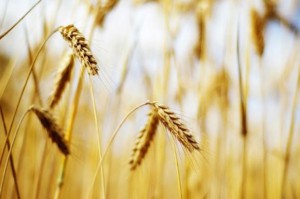 